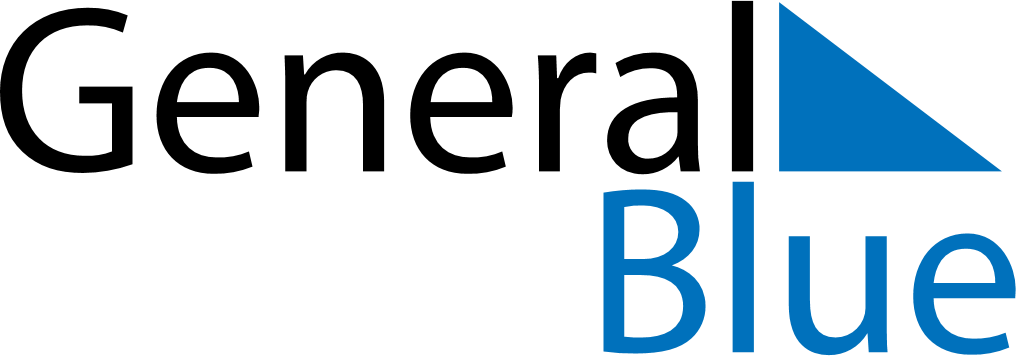 Weekly CalendarSeptember 9, 2019 - September 15, 2019MondaySep 09TuesdaySep 10WednesdaySep 11ThursdaySep 12FridaySep 13SaturdaySep 14SundaySep 15